Office of Environment and Heritage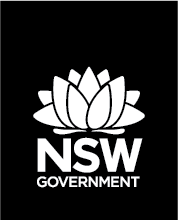 Emu Egg Carving Licence Application FormBiodiversity Conservation Act 2016Fill out this form to apply for a biodiversity conservation licence under the Biodiversity Conservation Act 2016 to acquire, possess and sell emu eggs in New South Wales. I do hereby apply for a biodiversity conservation licence, of the class under Part 2 of the Biodiversity Conservation Act 2016, to acquire infertile emu eggs or blown emu eggs from licensed emu farms, fauna parks or zoos for the purpose of holding/carving/decoration and sale. I have read and understand the conditions that may apply to the licence if granted.An application fee of $30.00 is attached. I declare that all the information provided by me in this application is true and correct.Privacy statementThis application form contains information that identifies you and is defined as ‘personal information’ under the NSW Privacy and Personal Information Act 1998 (PPIP Act). OEH collects and manages the personal information you provide in accordance with the PPIP Act. OEH will not use personal information except for purposes listed as exemptions in the PPIP Act.Information supplied on this form will be used by officers of OEH to assess your application. Information collected by OEH may be disclosed to third parties for the purposes of confirming information provided by you in this application, and for law enforcement purposes. Personal information collected by OEH will be stored securely and disposed according to the OEH Records Management Policy. You have a right of access to modify and/or update your personal information. For further information or enquiries regarding privacy or access to your information, contact a Right to Information/Privacy Officer on 9995 6080 or 9995 6497 or in writing to Right to Information/Privacy Officer, Office of Environment and Heritage, PO Box A290, South Sydney NSW 2000.Public registerAs required by the Biodiversity Conservation Act 2016, a public register of biodiversity conservation licences will be published on the OEH website. The public register will not include personal information of individuals (e.g. name, postal and email address, phone number and date of birth). Information about the location of plants and animals covered by licences will be restricted to postcode.OffencesIt is an offence to provide false or misleading information in applications and documents in connection with matters under the Biodiversity Conservation Act 2016.Applications/enquiries may be directed to:Wildlife TeamPO Box 1967 Hurstville NSW 1481Phone: 02 9585 6406Email: wildlife.licensing@environment.nsw.gov.auOffice of Environment and Heritage, 59 Goulburn Street, Sydney South NSW 2000. Phone: 131 361 967 (OEH and national parks enquiries); email: info@environment.nsw.gov.au; website: www.environment.nsw.gov.au. OEH 2018/0677; May 2018.Title        First name       First name       First name       First name       Other names       Other names       Other names       Surname      Surname      Surname      Surname      Surname      Surname      Surname      Date of birth       Postal addressPostal addressAddress       Address       Address       Address       Address       Address       Postal addressPostal addressSuburb/Town       Suburb/Town       State       State       State       Postcode       NSW premises where eggs will be carved NSW premises where eggs will be carved Address       Address       Address       Address       Address       Address       NSW premises where eggs will be carved NSW premises where eggs will be carved Suburb/Town       Suburb/Town       State  NSWState  NSWState  NSWPostcode       Home phone       Home phone       Home phone       Mobile       Mobile       Mobile       Phone (daytime)       Phone (daytime)       Fax       Fax       Fax       Email       Email       Email       Email       Email       Reason for application:      Enter your payment details here if you are paying by Credit Card (a merchant fee of 0.4% will be charged to all credit card transactions). You may also pay by cheque or money order (made payable to Office of Environment and Heritage).Enter your payment details here if you are paying by Credit Card (a merchant fee of 0.4% will be charged to all credit card transactions). You may also pay by cheque or money order (made payable to Office of Environment and Heritage).Enter your payment details here if you are paying by Credit Card (a merchant fee of 0.4% will be charged to all credit card transactions). You may also pay by cheque or money order (made payable to Office of Environment and Heritage).Enter your payment details here if you are paying by Credit Card (a merchant fee of 0.4% will be charged to all credit card transactions). You may also pay by cheque or money order (made payable to Office of Environment and Heritage).Enter your payment details here if you are paying by Credit Card (a merchant fee of 0.4% will be charged to all credit card transactions). You may also pay by cheque or money order (made payable to Office of Environment and Heritage).Card type   MasterCard		   Visa   MasterCard		   Visa   MasterCard		   Visa   MasterCard		   VisaCard number Expiry date – month/year (xx/xx)/CCV number       (this is located on the back of your credit/debit card next to the signature panel strip)      (this is located on the back of your credit/debit card next to the signature panel strip)      (this is located on the back of your credit/debit card next to the signature panel strip)      (this is located on the back of your credit/debit card next to the signature panel strip)Amount ($)$      $      $      $      Name on cardCardholder’s signatureSignature:Date:  